TEAM ROSTER 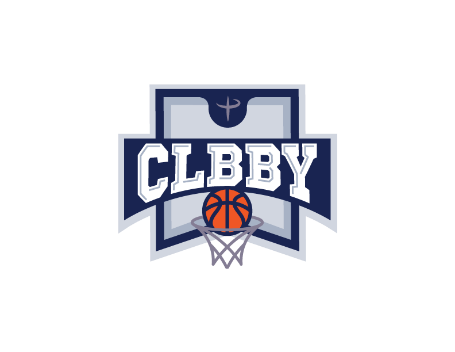 AGE DIVISION (CIRCLE ONE):   CHURCH: _____________________________________________   CHURCH PHONE #:    _______________________________________________COACH NAME (REQUIRED):  _______________________  EMAIL: __________________________________ CELL: ___________________________ASSIST COACH NAME: ____________________________ EMAIL: __________________________________ CELL: ___________________________TEAM COMPOSITION (list the qty of players from each grade):  K4___K5___1___    2___3___    4___5___    6___7___8___    9___10___11___12___NOTES TO CLBBY FOR CONSIDERATION (optional): ______________________________________________________________________________          NAME OF PLAYER                                               GRADE                               TEAM’S ABILITY TO COMPETE (CIRCLE ONE):										ABOVE AVERAGE     AVERAGE     BELOW AVERAGE	POOR    UNKNOWN	            1. ____________________________________________2. ____________________________________________3. ____________________________________________4. ____________________________________________5. ____________________________________________6. ____________________________________________7. ____________________________________________8. ____________________________________________9. ____________________________________________10. ___________________________________________11. ___________________________________________12. ___________________________________________13. ___________________________________________Rev 08/17/2019 LAIMITESMITES GIRLSMITES BOYSMINORS GIRLSMINORS BOYSJUNIORS GIRLSJUNIORS BOYSSENIOR GIRLSSENIORBOYSMENSK4-12-32-34-54-56-86-89-129-12